INSTRUKSIES EN INLIGTINGLees  die  volgende  instruksies/opdragte  noukeurig  deur  voordat  jy  die  vraestel beantwoord.1.	Moenie  probeer  om  die  hele  vraestel  deur  te  lees  nie.  Raadpleeg  die inhoudsopgawe op die  volgende  bladsy en  merk die  vraagnommers van  die letterkundetekste wat jy in die klas behandel het. Lees daarna die vrae oor die tekste wat jy gedoen het en  kies die tipe vraag  wat  jy wil doen.  Neem die voorskrifte by elke vraag in ag.2.     Die vraestel bestaan uit DRIE afdelings:3.     Beantwoord VYF vrae in totaal: DRIE uit AFDELING A, EEN uit AFDELING B enEEN uit AFDELING C. Gebruik die kontrolelys om jou met jou keuses te help.4.     Voorgestelde tydsindeling: AFDELING A:  ongeveer 40 minuteAFDELING B:  ongeveer 55 minuteAFDELING C:  ongeveer 55 minute5.     Volg die opdragte aan die begin van elke afdeling noukeurig.6.     Nommer  die  antwoorde  korrek  volgens  die  nommeringstelsel  wat  in  hierdie vraestel gebruik is.7.     Beantwoord ELKE afdeling op ’n NUWE bladsy.8.     Skryf netjies en leesbaar.INHOUDSOPGAWEHierdie bladsy sal jou help met die keuse van vrae sonder dat dit nodig is om die hele vraestel deur te lees.* LET WEL:   Beantwoord EEN OPSTELVRAAG en EEN KONTEKSTUELE VRAAGonderskeidelik uit AFDELING B en AFDELING C.KONTROLELYSGebruik  die  onderstaande  kontrolelys  om  te  kontroleer  of  jy  al  die  nodige  vrae beantwoord het.VRAAG 1Lees die onderstaande gedig en beantwoord die vrae.In “’n tipe epistemologie van water” word ’n vloed beskryf.Bespreek hierdie stelling in ’n literêre opstel van 250–300 woorde en verwys in jou antwoord na die titel wat by die gediginhoud aansluit, die atmosfeer wat in die gedig heers en hoe die woordgebruik in die gedig tot die beskrywing van die vloed bydra.[10]VRAAG 2:  KONTEKSTUELE VRAAGLees die gedig hieronder en beantwoord dan die vrae wat volg.VRAAG 4:  KONTEKSTUELE VRAAGLees die gedig hieronder en beantwoord dan die vrae wat volg.4.1	Verduidelik waarom daar reeds in die naam van die dogtertjie, “Beauty” (reël 1) ‘n sterk ironie opgesluit lê?										(2)4.2	Waarom is die verwysing na beeste (reël 8 en reël 16) belangrik vir die kulturele agtergrond van Beauty se ma?								(1)4.3	Watter stylfiguur word in reël 5 aangewend?						(1)4.4	Watter woord in strofe twee sluit aan by reëls 20 en 21?  Gee slegs EEN woord.	(1)4.5	Wat is die funksie van die “o”-uitroep in reëls 15 en 16?				(1)4.6	“… op ‘n sonskynmiddag …” (reël 32) ontvang die pa ‘n boodskap in verband met sy dogtertjie.  Verduidelik die ironie in die reël.						(2)4.7	Wat is die funksie van die dubbelpunt aan die einde van reël 33?			(2)4.8	Die pleknaam “dimbaza” (titel) kan die interpretasie van die gedig vir die gewone leser bemoeilik.  Verduidelik.									(1)														[10]VRAAG 5: ONGESIENE GEDIG (VERPLIGTEND)Lees die gedig en beantwoord die vrae.5.1	Watter tipe spreker is hier aan die woord en watter voordeel hou dié tipe spre-ker in? 											(2)5.2	Daar is sprake van inversie (omgekeerde woordorde) in r. 1-2. Skryf SLEGS die WOORD neer wat nie op die korrekte (verwagte) plek in die sin staan nie.	(1)5.3	Gee EEN bewys dat hierdie gedig ŉ vrye vers is. 					(1)5.4	Waarom bestudeer die spreker juis nóú haar ma se telefoonboekie? 		(2)5.5	Verduidelik die verskil in betekenis van die woord “vertrek” in r. 8 en 18.		(1)5.6	Lees die slotstrofe weer sorgvuldig deur en sê in watter dorp tannie Bettie (ge)woon het. 										(1)5.7	Gee ŉ voorbeeld van ŉ eufemisme uit die gedig. 					(1)5.8	Volgens die gedig word die telefoonboekie	A	metafoor van die ma se lewe.	B	simbool van die ma se dood.	C	ŉ bewys van die ma se liefde.	D	ŉ simbool van die spreker se hartseer.			(Kies die korrekte antwoord en skryf slegs die letter van jou keuse neer).															(1)[10]TOTAAL AFDELING A: 30AFDELING B: ROMANBeantwoord EEN vraag uit hierdie afdeling.LET WEL: Beantwoord EEN vraag oor die roman wat julle in die klas behandel het.	Indien jy in hierdie afdeling die opstelvraag doen, moet jy die kontekstuele vrae uit	Afdeling C (DRAMA) beantwoord.VRAAG 6: OPSTELVRAAGDIE KWART-VOOR-SEWE-LELIE - Eleanor BakerDie innerlike konflik wat Iris in die roman Die kwart-voor-sewe-lelie ondergaan, dra by tot haar karakterontwikkeling.Bespreek hierdie stelling in ‘n opstel van 400-450 woorde.OFVRAAG 7: KONTEKSTUELE VRAAGDIE KWART-VOOR-SEWE-LELIE - Eleanor BakerLees die uittreksel aandagtig deur en beantwoord die vrae.    “Hy het hard met sy tong geklik en ‘n krummel teen sy baadjielapel gespoeg.  “Jy soek moeilikheid en jy gaan dit kry.”    “Wat is jou naam? het hy gevra omdat ek gevoel het ‘n mens kan nie jou lewensfilosofiesit en verduidelik aan iemand wie se naam jy nie eens ken nie.    “Billy. Joune?”    “Iris.”    Hy het wreed geglimlag en ek moes toegee, hy het baie goeie tande.  “My suster is ookIris.”    “Daar het jy dit dan,” het ek voldaan gesê.  “En waar is jou taxi?”    Hy het sy hand gewaai in die rigting van ‘n ry geparkeerde geel taxi’s.  “Dis my etensuur.”    “Is dit al so laat?”  Ek het na my horlosie geloer.  “Sowaar.  Jy sien, my ouma het haareie spesiale Engel gehad en ek het die gevoel die man is nou by my.    Saamgevlieg, blykbaar.”    Billy het sy oë gerol.  “Uh-huh.”   “Dis dié dat ek seker nie so versigtig is soo ek behoort te wees nie.  Ek rekendie Engel sal my pootjie of so iets as ek te ver gaan.”    Hy het sy kop geskud en die plastiekbekertjie tussen sy groot hande verfrommel.    “Mense luister nooit regtig na my nie.  Veral nie my familie nie.”    “Is dit so?”    “En dan is daar my naam.  Iris.  In die mitologie het dit twee verskillende betekenisse gehad.  Ek glo nie eintlik die laaste een nie, maar die een is wel van toepassing.”    “Maar dan is daar ook die blom.  Het julle ook Irisse in julle tuine?”    “Uh-huh,” het hy weer gesê en ‘n sigaret uit sy baadjiesak geskud.  Hy was kennelik nieverwant aan die bestuurder wat my en Joe by die park afgelaai het nie.    “Hulle blom net een keer per jaar,” het ek hom herinner.    “En dis miskien ook een van die redes waarom ek nie altyd nee sê as ek dit behoort te doen nie.  Ek glo al sedert my skooldae dat ek, soos my botaniese naamgenoot, die een of  ander tyd moet blom en dat ek dus te alle tye gereed moet wees en nooit ‘n nuwe aanbod van die hand mag wys of ‘n potensieel opwindende situasie onbenut mag laat nie.”    “My suster het nooit aan hierdie goed gedink nie.  Iris is haar naam.  Dis al.    Toeval, dis wat dit is.  My ander suster is Daisy.”7.1	Herlees reëls 1-11Wie is die fokalisator hier, met ander woorde, uit wie se oogpunt word hier op die gebeure gefokus?										(1)7.2	Watter soort verteller word in die uittreksel gebruik?  Gee die voordele van só ‘n verteller.											(1)7.3	Waarom reken Billy dat Iris moeilikheid soek?						(1)7.4	Bewys uit Billy se handeling in die uittreksel dat hy nie werklik glo in die bestaan van die engel nie.											(1)7.5	Iris ondervind probleme met haar familie.7.5.1	Is Iris se stelling dat mense – en veral haar familie – nie regtig na haar luister nie, geregverdig?  Motiveer jou antwoord.							(3)7.5.2	Watter karaktereienskappe van Iris kon moontlik aanleiding daartoe gegee het dat Iris nie so goed met haar susters oor die weg kom nie?					(2)7.5.3	Hoe kontrasteer Johanna met Iris se ma in hierdie opsig?				(2)7.6	Watter mitologiese betekenisse het Iris se naam en met watter mitologiese betekenis van haar naam stem sy saam?								(3)7.7.	Die tema van hierdie verhaal is baie belangrik.7.7.1	Watter woorde in dié uittreksel dui op die tema van die verhaal?  Haal die woorde aan.														(1) 7.7.2	Tot watter insig kom Iris later in die verhaal ten opsigte van hierdie soeke van haar?(2)7.8	Bewys uit die uittreksel dat Iris ‘n baie naïewe persoon is.				(2)7.9	Watter afleiding kan jy uit die teks maak oor Iris se houding teenoor die lewe?	(3)													[25]AFDELING C: DRAMABeantwoord EEN vraag.LET WEL:  Beantwoord EEN vraag oor die dramateks wat julle in die klas behandel het.VRAAG 8: LITERÊRE OPSTELKRISMIS VAN MAP JACOBS – Adam Small Die karakters in die drama is vasgevang in ‘n uitsiglose bestaan.Bespreek hierdie stelling met verwysing na Map, Cavernelis en Blanchie se lewens.  Evalueer of daar ‘n moontlikheid van bevryding vir die karakters is.													[25]OFVRAAG 9: KONTEKSTUELE VRAAGKRISMIS VAN MAP JACOBS – Adam Small Lees die uittreksels hieronder aandagtig deur en beantwoord die vrae.TEKS 19.1	Bestudeer die dialoog in reëls 14-16.  By watter deel van die dramatiese struktuur van die drama sluit hierdie uittreksel aan?							(1)9.2	Naamgewing kan bydra tot karakterbeelding.  Waarom word Map soms Map en soms Johnny genoem?										(2)9.3	Waarom is Tommy se woorde in reël 1 ironies?					(2)9.4	Waarom probeer Richie vir Cyril stilmaak?						(1)9.5	Watter beroep beoefen Tommy en met watter ander karakter stem dit ooreen?	(2)9.6	Herlees reëls 8 en 9	Noem karaktereienskappe van Cavernelis wat veroorsaak dat Cyril hom ‘n haitie-taitie vrek noem.  Is dit geregverdig dat Cyril hom so noem?  Motiveer jou antwoord.	(4)TEKS 29.7	Wat is die funksie van die neweteks in reël 2?						(1)9.8	Hoe slaag die dramaturg daarin om die karakters se ontsteltenis uit te beeld in die uittreksel?											(2)9.9	Herlees reël 11.9.9.1	Maud beskuldig vir Cavernelis dat hy nooit gekan enigiets nie.  Is hierdie beskuldiging geregverdig?  Motiveer jou antwoord en toon aan waardeur Maud en Cavernelis se huwelik beïnvloed is.									(3)9.9.2	Dink jy Cavernelis het tog sy gesin se belange op die hart gedra?  Motiveer jou antwoord.											(2)9.10	Herlees reël 21.  waarom is Cavernelis ontsteld omdat Blanchie net … nóú …juis haar kontrak verloor het?										(2)9.11	Hoe dink jy, dra hierdie gebeure by tot die ontknoping van die drama?  Dui ook aan waarom jy dink die ontknoping is geloofwaardig al dan nie.				(3)													[25]OFVRAAG 10:  LITERÊRE OPSTELMIS – Reza de WetDie karakters in die drama is vasgevang in ‘n uitsiglose bestaan.Bespreek hierdie stelling met verwysing na Miem, Meisie, Gerty en Gabriël se lewens.  Evalueer, met die oop slot van die drama in gedagte, of daar ‘n moontlikheid van ontsnapping / bevryding vir die karakters is.  									[25]OFVRAAG 10:  KONTEKSTUELE VRAAGMIS – Reza de WetLees die onderstaande uittreksel deeglik deur en beantwoord dan die vrae.TEKS 110.1	Bestudeer die toneelaanwysings in reël 7.  By watter deel van die dramatiese struktuur van die drama sluit hierdie uittreksel aan?						(1)10.2	Naamgewing kan aanleiding gee tot karakterbeelding.  Waarom word Meisie (reël 15) in die drama nie op haar doopnaam aangespreek nie?					(1)10.3	“Die adder seil vinniger deur die gras” (reël 2)	Na watter bekende uitdrukking word hier verwys en wat beteken die idioom?  Na wie kan die “adder” (reël 2) hier verwys?  Verduidelik waarom dit hier gepas is om na dié persoon, in konteks van die drama, as ‘n “adder” te verwys.										(4)10.4	Herlees weer reëls 7-9.  Waarom neem Gertie die konstabel se arm en trek ‘n stoel vir hom uit?											(1)10.5	Motiveer die konstabel se reaksie in reël 10.  						(2)10.6	Bestudeer die toneelaanwysings in reëls 13-14.	Watter element van die rekwisiete is in die sak wat die konstabel onder die tafel ingeskuif het en waarvan is dit ‘n simbool?	Verduidelik ook wat rekwisiete is.								(3)10.7	Herlees reëls 18-20.	Die vrouens hou die konstabel eerstens dop om seker te maak dat hy blind is.  As die verdere verloop van die drama egter in ag geneem word, is daar ook ander redes waarom die vrouens die konstabel hier dophou.  Gee redes waarom Meisie, Gertie en Miem die konstabel dophou.								(3)10.8	Verduidelik die dramatiese ironie in reël 32.						(2)ENTEKS 210.9	Bespreek hoe die titel van die drama in hierdie uittreksel betrek word.		(1)10.10	Gabriël tree in die drama as figurant op.  Verduidelik.					(1)10.11	Dit is interessant dat Miem se man se naam Gabriël is – ook die naam van die aartsengel.  Verduidelik die ironie van dié naamgewing as die slot van die drama in ag geneem word.										(1)10.12	Miem karakteriseer haar man deur hom te romantiseer as ‘n goeie en sagmoedige man wat edel van inbors is.10.12.1	Kan jy met Gabriël identifiseer?  Motiveer jou antwoord.			(2)10.12.2	Dink jy dat Gabriël aan die einde van die drama uit die solder sal kom?  Motiveer jou antwoord deur ook na sy karaktereienskappe te verwys.	(3)												[25]								TOTAAL AFDELING C:	25									GROOTTOTAAL:	80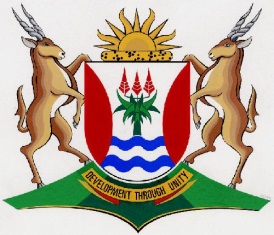 PROVINCE OF THE EASTERN CAPEDEPARTMENT OF EDUCATIONGRAAFF-REINET DISTRICTPROVINCE OF THE EASTERN CAPEDEPARTMENT OF EDUCATIONGRAAFF-REINET DISTRICTPROVINCE OF THE EASTERN CAPEDEPARTMENT OF EDUCATIONGRAAFF-REINET DISTRICTPROVINCE OF THE EASTERN CAPEDEPARTMENT OF EDUCATIONGRAAFF-REINET DISTRICTPROVINCE OF THE EASTERN CAPEDEPARTMENT OF EDUCATIONGRAAFF-REINET DISTRICTPROVINCE OF THE EASTERN CAPEDEPARTMENT OF EDUCATIONGRAAFF-REINET DISTRICTPROVINCE OF THE EASTERN CAPEDEPARTMENT OF EDUCATIONGRAAFF-REINET DISTRICTPROVINCE OF THE EASTERN CAPEDEPARTMENT OF EDUCATIONGRAAFF-REINET DISTRICTGemeenskaplike vraestelGemeenskaplike vraestelGemeenskaplike vraestelGemeenskaplike vraestelGemeenskaplike vraestelGemeenskaplike vraestelGemeenskaplike vraestelGemeenskaplike vraestelGemeenskaplike vraestelGemeenskaplike vraestelGemeenskaplike vraestelGemeenskaplike vraestelGemeenskaplike vraestelGemeenskaplike vraestelGemeenskaplike vraestelGemeenskaplike vraestelGemeenskaplike vraestelGemeenskaplike vraestelGemeenskaplike vraestelGemeenskaplike vraestelGemeenskaplike vraestelGemeenskaplike vraestelGemeenskaplike vraestelGemeenskaplike vraestel2016JUNIE EKSAMEN2016JUNIE EKSAMEN2016JUNIE EKSAMEN2016JUNIE EKSAMEN2016JUNIE EKSAMENGRAAD 12GRAAD 12GRAAD 12AFRIKAANS HUISTAALVRAESTEL 2AFRIKAANS HUISTAALVRAESTEL 2AFRIKAANS HUISTAALVRAESTEL 2AFRIKAANS HUISTAALVRAESTEL 2AFRIKAANS HUISTAALVRAESTEL 2AFRIKAANS HUISTAALVRAESTEL 2AFRIKAANS HUISTAALVRAESTEL 2AFRIKAANS HUISTAALVRAESTEL 2AFRIKAANS HUISTAALVRAESTEL 2AFRIKAANS HUISTAALVRAESTEL 2AFRIKAANS HUISTAALVRAESTEL 2AFRIKAANS HUISTAALVRAESTEL 2AFRIKAANS HUISTAALVRAESTEL 2AFRIKAANS HUISTAALVRAESTEL 2AFRIKAANS HUISTAALVRAESTEL 2AFRIKAANS HUISTAALVRAESTEL 2AFRIKAANS HUISTAALVRAESTEL 2AFRIKAANS HUISTAALVRAESTEL 2AFRIKAANS HUISTAALVRAESTEL 2AFRIKAANS HUISTAALVRAESTEL 2AFRIKAANS HUISTAALVRAESTEL 2AFRIKAANS HUISTAALVRAESTEL 2AFRIKAANS HUISTAALVRAESTEL 2AFRIKAANS HUISTAALVRAESTEL 2AFRIKAANS HUISTAALVRAESTEL 2AFRIKAANS HUISTAALVRAESTEL 2AFRIKAANS HUISTAALVRAESTEL 2AFRIKAANS HUISTAALVRAESTEL 2AFRIKAANS HUISTAALVRAESTEL 2AFRIKAANS HUISTAALVRAESTEL 2AFRIKAANS HUISTAALVRAESTEL 2AFRIKAANS HUISTAALVRAESTEL 2AFRIKAANS HUISTAALVRAESTEL 2AFRIKAANS HUISTAALVRAESTEL 2AFRIKAANS HUISTAALVRAESTEL 2AFRIKAANS HUISTAALVRAESTEL 2AFRIKAANS HUISTAALVRAESTEL 2AFRIKAANS HUISTAALVRAESTEL 2AFRIKAANS HUISTAALVRAESTEL 2AFRIKAANS HUISTAALVRAESTEL 2PUNTEPUNTE8080TYDTYD2½ uur2½ uurHierdie vraestel bestaan uit 18 bladsyeHierdie vraestel bestaan uit 18 bladsyeHierdie vraestel bestaan uit 18 bladsyeHierdie vraestel bestaan uit 18 bladsyeHierdie vraestel bestaan uit 18 bladsyeHierdie vraestel bestaan uit 18 bladsyeHierdie vraestel bestaan uit 18 bladsyeHierdie vraestel bestaan uit 18 bladsyeBlaai om assebliefBlaai om assebliefAFDELING A:Gedigte(30)AFDELING B:Prosa(25)AFDELING C:Drama(25)AFDELING A: GEDIGTEVoorgeskrewe gedigte:  Beantwoord ENIGE TWEE vrae.AFDELING A: GEDIGTEVoorgeskrewe gedigte:  Beantwoord ENIGE TWEE vrae.AFDELING A: GEDIGTEVoorgeskrewe gedigte:  Beantwoord ENIGE TWEE vrae.AFDELING A: GEDIGTEVoorgeskrewe gedigte:  Beantwoord ENIGE TWEE vrae.AFDELING A: GEDIGTEVoorgeskrewe gedigte:  Beantwoord ENIGE TWEE vrae.VRAAGNOMMERVRAAGNOMMERVRAAGPUNTEBLADSY1.   ‘n epistemologie van water1.   ‘n epistemologie van waterOpstelvraag106OFOFOFOFOF2.   Die skedel lag al huil die gesig2.   Die skedel lag al huil die gesigKontekstuele vraag107OFOFOFOFOF3.   Die huis luister3.   Die huis luisterKontekstuele vraag108OFOFOFOFOF4.   “last grave at dimbaza”4.   “last grave at dimbaza”Kontekstuele vraag109EN Ongesiene gedig: (Verpligtend)EN Ongesiene gedig: (Verpligtend)EN Ongesiene gedig: (Verpligtend)EN Ongesiene gedig: (Verpligtend)EN Ongesiene gedig: (Verpligtend)5.   telefoonboekie5.   telefoonboekieKontekstuele vraag1010AFDELING B: ROMAN Beantwoord EEN vraag.*AFDELING B: ROMAN Beantwoord EEN vraag.*AFDELING B: ROMAN Beantwoord EEN vraag.*AFDELING B: ROMAN Beantwoord EEN vraag.*AFDELING B: ROMAN Beantwoord EEN vraag.*6.   Die kwart-voor-sewe-lelie6.   Die kwart-voor-sewe-lelieOpstelvraag2512OFOFOFOFOF7.   Die kwart-voor-sewe-lelie7.   Die kwart-voor-sewe-lelieKontekstuele vraag2512AFDELING C: DRAMA Beantwoord EEN vraag.*AFDELING C: DRAMA Beantwoord EEN vraag.*AFDELING C: DRAMA Beantwoord EEN vraag.*AFDELING C: DRAMA Beantwoord EEN vraag.*AFDELING C: DRAMA Beantwoord EEN vraag.*8. Krismis van Map JacobsOpstelvraagOpstelvraag2514OFOFOFOFOF9. Krismis van Map JacobsKontekstuele vraagKontekstuele vraag251410. MisOpstelvraagOpstelvraag2517OFOFOFOFOF11. MisKontekstuele vraagKontekstuele vraag2517AFDELINGVRAAGNOMMERGETAL VRAEBEANTWOORDMERKA: Gedigte(Voorgeskrewe gedigte)1–42A: Gedigte(Ongesiene gedig)5–61B: Roman(Opstel- of kontekstuele vraag)7–121C: Drama(Opstel- of kontekstuele vraag)13–161LET WEL:    Beantwoord  EEN  OPSTELVRAAG  en  EEN  KONTEKSTUELE  VRAAGonderskeidelik uit AFDELING B en AFDELING C.LET WEL:    Beantwoord  EEN  OPSTELVRAAG  en  EEN  KONTEKSTUELE  VRAAGonderskeidelik uit AFDELING B en AFDELING C.LET WEL:    Beantwoord  EEN  OPSTELVRAAG  en  EEN  KONTEKSTUELE  VRAAGonderskeidelik uit AFDELING B en AFDELING C.LET WEL:    Beantwoord  EEN  OPSTELVRAAG  en  EEN  KONTEKSTUELE  VRAAGonderskeidelik uit AFDELING B en AFDELING C.	’N TIPE EPISTEMOLOGIE VAN WATER - Breyten Breytenbach1	Die hemel was somber suf van die gietende reën	skeef gearseer, gebuig deur windstrome . . . 	Dit was getint in vuur se kleure voortgebring uit bliksemskigte	wat die wolke gereep en verfladder het, die fakkels5	waarvan die groot waters oor die oorspoelde valleie	geslaan en oopgekloof het, en waar dié ontbloot is	het die omgebuigde boomkruine sigbaar geword in die dieptes . . . 	dat jy daar kon sien saamgewriemel op die baie bergspitse	allerlei diere die marmotjies die girafs die skuifelende reptiele10	oplaas getem met die peupel mans en vroue wat boontoe	gevlug het met kind en kraai. En die landerye	onder water se brandertoppe was besaai van tafels,	katels, arke, balies, kosyne, stompe, karavane, vrieskaste,	kateders, kroegtoonbanke en ŉ flottielje vlotte15	saamgeflans in nood en vrees vir die dood	(so glibberig, so log), waarop ŉ norring vare en moere met kroos	kon hurk terwyl hulle arpeggio’s eoniese krete	en verwyte en jammerklagte uiter, lamgeslaan	deur die wind se woede wat die waters laat rol20	laat rol laat rol het . . . tesame met die glinsterende	groen lyke van die verdrinktes, ŉ mompeling	van dooie vleis weer en weer en weer . . . 	Uit: Yk, 1983, TaurusDie skedel lag al huil die gesig – Wilma Stockenström1          Eendag sal ek, weet ek, die dood2          met laggende skedel trotseer. Minstens3          my sin vir humor sal ek behou. Maar4          of ek soos oorlee mevrou Ples en soos5          die bloubok van my geboorteland6          ook ’n glaskas in ’n museum sal haal?7          ’n Seldsame dier is die mens nou nie juis.8          Tog, hoe slim tog is ons met ons9          innerlike uurwerkvernuf, hoe sterk10        die groot swaaiende hyskraangebare11        waarmee ons wolkekrabbers reghoekig12        neerplak in woon- en sakekomplekse.13        Merkwaardig ons grabbelende navorsing14        dwarsdeur dolomiet om ons arms diep15        soos skagte te sink en die grys erts16        te gryp en op te trek, te vergruis en te17        veredel tot staaf op staaf korfagtig18        gepakte kluise van belegging. A ja,19        wonderbaarlik ons vermoë om weggooisand20        tot vuurstof te verryk wat as ons wou21        alles onherhaalbaar in allerlaaste oplaaiing22        woes skoon kan laat ontbrand.23        Ek sê mos die skedel lag24        al huil en huil die gesig. [Uit: Van vergetelheid en van glans, 1976]2.1 Waarna verwys die spreker met die gebruik van skedel in die titel? Waarna verwys die spreker met die gebruik van skedel in die titel? Waarna verwys die spreker met die gebruik van skedel in die titel? (1) (1) 2.2 Haal ’n woord uit strofe 1 aan wat op sekerheid dui. Haal ’n woord uit strofe 1 aan wat op sekerheid dui. Haal ’n woord uit strofe 1 aan wat op sekerheid dui. (1) (1) 2.3 Benoem die beeldspraak in versreël 10 en skryf die beeld waarby dit in strofe 2 aansluit, neer. Benoem die beeldspraak in versreël 10 en skryf die beeld waarby dit in strofe 2 aansluit, neer. Benoem die beeldspraak in versreël 10 en skryf die beeld waarby dit in strofe 2 aansluit, neer. (2) (2) 2.4 Hoe verskil die houding van die spreker in versreël 13–18 van die houding in versreël 18–22? Motiveer uit versreël 18–22 dat hierdie veranderde houding regverdig is. Hoe verskil die houding van die spreker in versreël 13–18 van die houding in versreël 18–22? Motiveer uit versreël 18–22 dat hierdie veranderde houding regverdig is. Hoe verskil die houding van die spreker in versreël 13–18 van die houding in versreël 18–22? Motiveer uit versreël 18–22 dat hierdie veranderde houding regverdig is. (3) (3) 2.5 Watter funksie verrig die herhaling van die titel in die slotstrofe? Watter funksie verrig die herhaling van die titel in die slotstrofe? Watter funksie verrig die herhaling van die titel in die slotstrofe? (1) (1) 2.6 Watter mening huldig die spreker omtrent die mens? Stem jy saam met die spreker se siening oor mense? Motiveer jou antwoord. Watter mening huldig die spreker omtrent die mens? Stem jy saam met die spreker se siening oor mense? Motiveer jou antwoord. Watter mening huldig die spreker omtrent die mens? Stem jy saam met die spreker se siening oor mense? Motiveer jou antwoord. (2) (2) [10] [10] [10] [10] [10] [10] VRAAG 3: KONTEKSTUELE VRAAG VRAAG 3: KONTEKSTUELE VRAAG VRAAG 3: KONTEKSTUELE VRAAG VRAAG 3: KONTEKSTUELE VRAAG VRAAG 3: KONTEKSTUELE VRAAG Lees die gedig hieronder en beantwoord dan die vrae wat volg. Lees die gedig hieronder en beantwoord dan die vrae wat volg. Lees die gedig hieronder en beantwoord dan die vrae wat volg. Lees die gedig hieronder en beantwoord dan die vrae wat volg. Lees die gedig hieronder en beantwoord dan die vrae wat volg. 3.1 3.1 Herlees versreël 1. Herlees versreël 1. Herlees versreël 1. 3.1.1 3.1.1 Benoem die beeldspraak in dié versreël. (1) (1) 3.1.2 3.1.2 Wat is die funksie van die beeldspraak wat jy in versreël 1 geïdentifiseer het? (1) (1) 3.2 3.2 Hoe word die negatiwiteit in die eerste strofe beklemtoon? (1) (1) 3.3 3.3 Haal ’n frase uit strofe 1 aan wat op nimmereindigende verwyte dui. (1) (1) 3.4 3.4 Watter stylmiddel ondersteun hierdie nimmereindigende verwyte in strofe 1? (1) (1) 3.5 3.5 Watter woord in strofe 2 sluit aan by hierdie nimmereindigende verwyte? (1) (1) 3.6 3.6 In strofe 3 blyk dit dat die mens tog steeds na ’n beter toekoms hunker. In strofe 3 blyk dit dat die mens tog steeds na ’n beter toekoms hunker. In strofe 3 blyk dit dat die mens tog steeds na ’n beter toekoms hunker. Bewys hierdie stelling deur DRIE opeenvolgende woorde aan te haal. (1)(1)3.7 3.7 Skryf die kontras neer wat in strofe 3 voorkom. (1) (1) 3.8 3.8 Wat sal jou gemotiveerde raad vir hierdie huismense wees? (2) (2) [10] [10] [10] [10] [10] “last grave at dimbaza” – Fanie Olivierbeauty douglas was bornop ’n wintersnag so all forlornomring deur die sterre se liggiesen koerante kaal klipen nuuskierige handeen tien ander gesiggiesa ’n dogter oplaas ’n dogterom beeste te kry om die wêreldte wei a dis lekkerom ’n vader te is te isdie ma het ’n briefie geskryfaan haar man op die myneom te sê van die kind en te vra van die geldwant dit was sy kind die dogterwas syne om te sê: o my manmy man ek het beeste gebaarop ’n wintersnag so all forlornmet die sterre soos goud en die mielies klaarbeauty douglas your daughter was bornsy hart het oopgeskiet tussen lae klipopgeskiet boontoe en oopgevouin ’n laatnagbrief: my vroumy vrou sê aan beauty douglashaar pa het haar lief.hy’t sy brief gepos met sy viersentseël’n lugposbrief aan beauty douglasom te sê hy’t haar liefdie adres was mnxeshaoor kingwilliamstown kaap saans as hy sy moegheid streel het hy gedroom van sy meisiekinden op ’n sonskynmiddag twee maande later het ’n brief uit mnxesha hom teruggevind: “beauty douglas was bornshe died”[Uit: skimmellig, 1978]	telefoonboekie - Susan Smith1	tussen die lyne ingeskryf	is my ma se geskiedenis:	vriende van nou en toe	bloedfamilie halffamilie hartfamilie5	soms dwarsweg en onalfabeties ingepas	waar daar ŉ hoek of spasie was	deurgetrek, oorgeskryf en uitgebrei	met elke geboorte, sterfte, huwelik of vertrek	het sy aankomelinge, weggegaandes en nuutgevondes10	sekuur aangeteken en voorsien	van datum, tyd en plek	ek lees my ma se lewe	uit die boekie, tannie soekie tannie minnie	tannie bettie tannie naomi bel ek15	vryburg welkom	kimberley de aar	om hulle te verwittig	van haar laaste vertrek	Uit: in die afwesigheid van sin, 2012, Protea12345678910111213141516TOMMY:CYRIL:RICHIE:CYRIL:TOMMY:CYRIL:RICHIE:CYRIL:TOMMY:CYRIL:Moet nou nie mean wies nie, man … ‘is nie onse biesagheit nie …Aag, Tommy, jou ou skinderbek!  Come off it, man!(Lag) ‘Is like nie jou biesagheit nie, imagine!Maar daai’s nou nie nodig nie , man … Los ‘it af ….What for?Los ‘it af, ja … Ek sê weer, ‘is nie ons biesagheit …Aag, ou Tommy, man, moenie vi’ my daai kom sell van dis nie jou biesagheit nie  … Shit, man, daai ou dêrre van Blanchie, ou blerrie haitie-taitie vrek van ‘n Cavernelis, hy use vir haar, man … hy use sy eie vlees en bloed so, man, hy’s ‘n …. Ek het niks tien Blanchie selwers nie …Ôrait,  ôrait …Nou wat is jy nou so touchy?!Okay, cool ‘it …(aan Tommy)  Wat dink jy gaat Map kom doen as hy yt is, en hy vinne yt, van Blanchie ek mien, en hoe ou Cavernelis vir haar use, hê?Wat gaat hy doen?1234567891011121314151617181920212223242526272829303132MAUD:CAVERNELIS:BLANCHIE:MAUD:CAVERNELIS:MAUD:CAVERNELIS:MAUD:CAVERNELIS:MAUD:BLANCHIE:CAVERNELIS:MAUD:CAVERNELIS:MAUD:Blanchie, Maud en Cavernelis in hul flat.(gooi haar hande op):  Well, so there you have it!(heeltemal uit die veld geslaan):  Maar …maar Maudie … Blanchie …Blanchie, met ‘n stuk papier) ‘n brief in haar hande.  Sy huil.‘Is nie wáár nie …Maar ‘it is wáár!  You’ve read the letter, my dear …Now stop crying, sweetheart, crying won’t help …Blanchie huil …(hulpeloos):  Maar … ek het nie gekan dink …(wreed):  Maar jy’t nooit gekan enigiets nie, Cavernelis-darling!  Of course het jy nie gekan dink … (Sy lag, sinies. Cavernelis bek-af.)  Blanchie, that’s life, my sweetheart … that’s people, man … You trust them, you trust them, you do things for them, an’ they fuckingwill just dump you, like that!  (Sy beduie!)  Trust me, I’ve been through it all …Die vuilgoed …… when they’ve used you, that’s it …Maar ek het vir jou gesê, sweatheart, those white dandies, die klomp fashion-moffies … hulle sil vir jou use tot lat hulle jou klaar ge-use het, en dan … dump hulle vir jou … Next pretty girl in the queue, please …Die vuilgoed … En hoekom net … nóú …In die queue, in die béd … I know the swine, sweatheart!  All the sweet talk, all the promises, while hulle jou use vir hulle eie purposes …(snikkend):  Daddy … Antie Maud …Maar hulle’t gesê … gebelowe … jy gaan Paris toe …Shit, Cavernelis-darling, “gesê, “gebelowe” … That’s no contract, my dear!  An’ even contracts are cheap!  It all depends on whom you’re dealing with!  Ek het vannie begin af gewiet …Okay, Maudie …Okay wat! … So jy’t rêrig gedink Blanchie gaat Paris toe!  En lat die geld sal kom?! (Lag sinies.)  You must be joking, Cavernelis-darling!1234567891011121314151617181920212223242526272829303132KONSTABEL:GERTIE:KONSTABEL:GERTIE:MIEM:GERTIE:KONSTABEL:GERTIE:MIEM:KONSTABEL:MIEM:MEISIE:MIEM:KONSTABEL:GERTIE:MIEM:KONSTABEL:MIEM:GERTIE:KONSTABEL:MIEM:Die krieke kriek harder.  Die aandblom ruik soeter.  Die adder seil vinniger deur die gras.En u kan dit alles waarneem?Ja.  Ek kan.(vou haar hande saam)  Uitsonderlik!Kom sit gerus, Konstabel.(beweeg vinnig na die KONSTABEL en neem sy arm)So ja.  Versigtig net vir die punt van die tafel.  Dis reg.(Trek ‘n stoel uit)(kil)  Ek sal verder regkom!(afgehaal)  Soos u wil.Wat van ‘n lekker koppie koffie, Konstabel?Ja dankie.  (Sit)  Drie suikers en min melk.  (Skuif sy sak onder die stoel in)Meisie, maak vir die konstabel koffie.  En jy het hom gehoor.  Drie suikers en min melk.  Ja, Ma.  (Beweeg na die stoof)MEISIE hou die KONSTABEL onderlangs dop.  MIEM en GERTIE hou hom ook dop.  Hy sit doodstil en kyk voor hom uit.  Na ‘n paar oomblikke van stilte bars hy skielik uit van die lag.  Wat is so snaaks, Konstabel?Iets (Lag) het my skielik bygeval.  (Skielik stroef) Verskoon my tog.  U kan dit maar met ons deel, Konstabel.  ‘n Bietjie jolyt sal ons goed doen.Jy kan dit weer sê, Gertie.Ek is jammer.  Dis persoonlik.(geaffronteerd.  Kyk na GERTIE)  O!‘n Effense ongemaklike stilte.En waar kom u vandaan, Konstabel?O, hier en daar.  Nooit lank op dieselfde dorp nie.  Ek word gebruik vir spesiale gevalle.So, u is natuurlik hier oor die verdwynings, Konstabel?123456789101112131415KONSTABEL:MIEM:KONSTABEL:MIEM:KONSTABEL:MIEM:KONSTABEL:MIEM:KONSTABEL:‘n Angswekkende kreet word gehoor.Wat was dit?Toe maar, Konstabel, dit is net my man.  Hierdie tyd van die aand raak hy van al sy opgekropte gevoelens ontslae.  Verder is hy tjoepstil.Hoe lank gaan dit al so?Van na die Depressie af.  Dit was vir my arme man te veel.  (Sug) ‘n Tiekie vir ‘n skaap.En hoe dikwels sien u hom?Vir sewe jaar het ek hom nog nie met ‘n oog gesien nie.  (Tranerig)  Dit is vir my ‘n groot beproewing.Gaan hy ooit buitetoe?  Is daar ‘n manier waarop hy kan uitkom?  Miskien ‘n buitedeur met ‘n soldertrap?  Waarom vra u, Konstabel?Ek vra maar net, Mevrou.  (Skielik streng)  Beantwoord asseblief my vraag.  Is daar ‘n solderdeur?EVALUERINGEVALUERINGEVALUERING1.  Watter vraag was die maklikste?1.  Watter vraag was die maklikste?Hoekom?2.  Watter vraag was die moeilikste?2.  Watter vraag was die moeilikste?Hoekom?